     CÂMARA MUNICIPAL DE HONÓRIO SERPA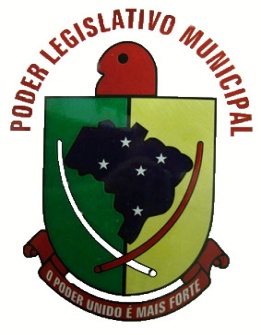         ESTADO DO PARANÁ          Avenida São Francisco, 487 - : 0 (xx) 46 3245-1447       CEP: 85.548-000 – CNPJ: 02034030/0001-44REQUERIMENTO N.º 014/2015Exmo. SenhorRozimbo Antunes de Chaves,DD Presidente da Câmara de Vereadores de Honório Serpa.Os Vereadores que o presente subscrevem, no uso de suas atribuições regimentais, vem à presença de Vossa Excelência, requerem que seja encaminhado Ofício ao Poder Executivo solicitando o atendimento do pedido contido na Indicação n.º 028/2013, a qual indica que se faz necessário que seja tomada as medidas cabíveis quanto a limpeza dos terrenos baldios.Nestes Termos,Pede Deferimento.Honório Serpa, PR, 17 de novembro de 2015.Vereador Rozimbo Antunes de Chaves,      Vereador Paulo Sergio da Silva,Vereador Evandro Antonio Klein,	Vereador Pedrinho Moreira,Vereador Fabio Chiavegatti,                     Vereador Pedro Pagno,Vereador José Valdemir do Amaral,      Vereador Valdevino de O. Querino.Vereador Orasil Paiano,